2.8 Профессиональные достижения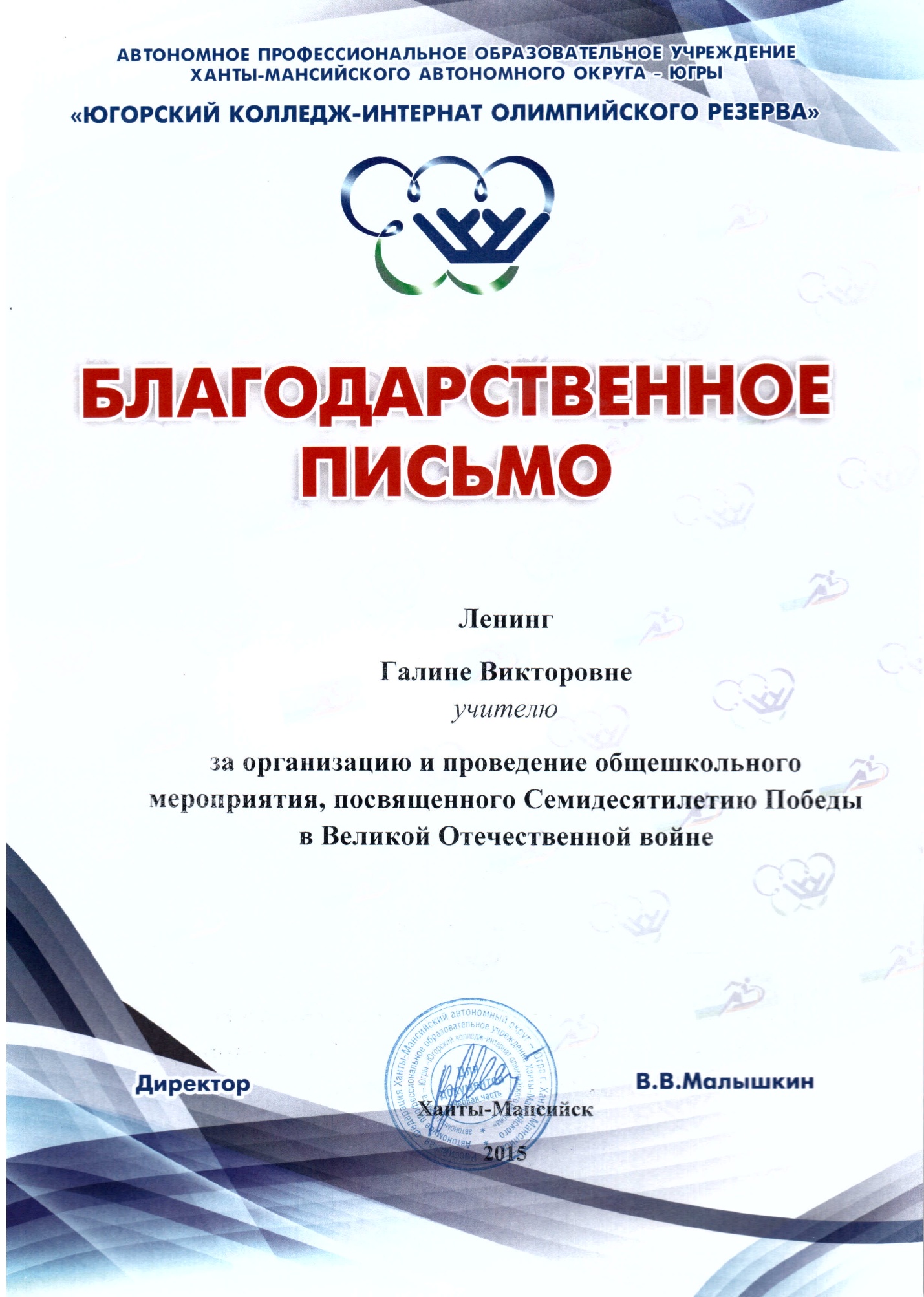 